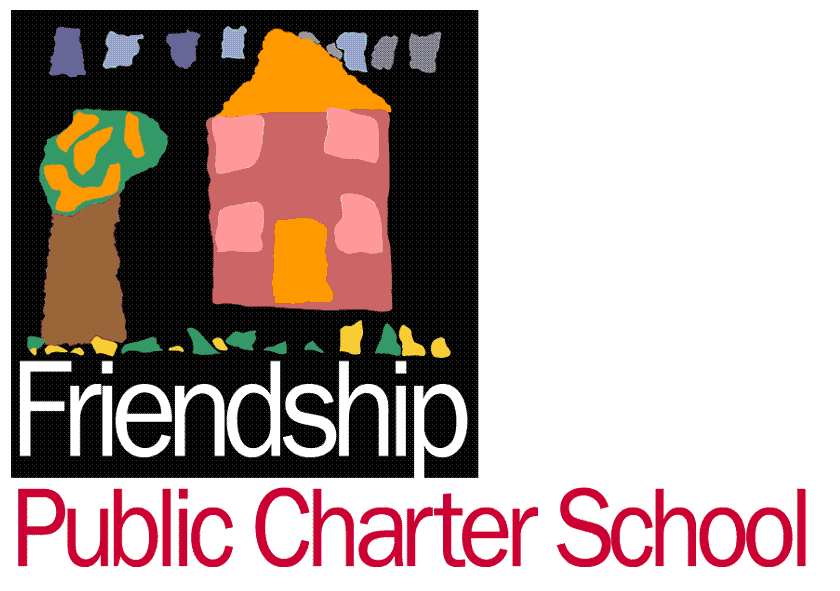 Friendship Collegiate Academy2017-2018 Medical Clearance FormStudent’s Name:_________________________________________________ DOB:________ (Last)                              (First)		 (M.I.) Gender:  Male   or   Female         			  SY17-18 Grade: ________Student’s Address:____________________________________________________________Email Address: ____________________________________________________________Emergency Contact Information (Emergency contacts will be called in the order you list them!)MEDICAL INFORMATION (Check All That Apply)DiabetesAsthma (Inhaler Used? _______)Sickle Cell/ Sickle Cell TraitList all medications including over the counter:EpilepsyHigh Blood PressureConcussion	NameRelationshipHome NumberWork NumberCell Number1.2.3.